Dokumenttyp: Uppdragsbeskrivning Sektionsansvarig Innebandy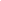 Informationsnivå: StyrelseDatum:	Alla förtroendevalda skall följa Braås GoIFs stadgar och efter bästa förmåga bidra till klubbens fortlevnad och expansion.  Skriva årsberättelseÅrsklocka:JanuariFebruariMarsAprilMajJuniJuliAugustiSeptemberOktoberNovember December